Ordre du jour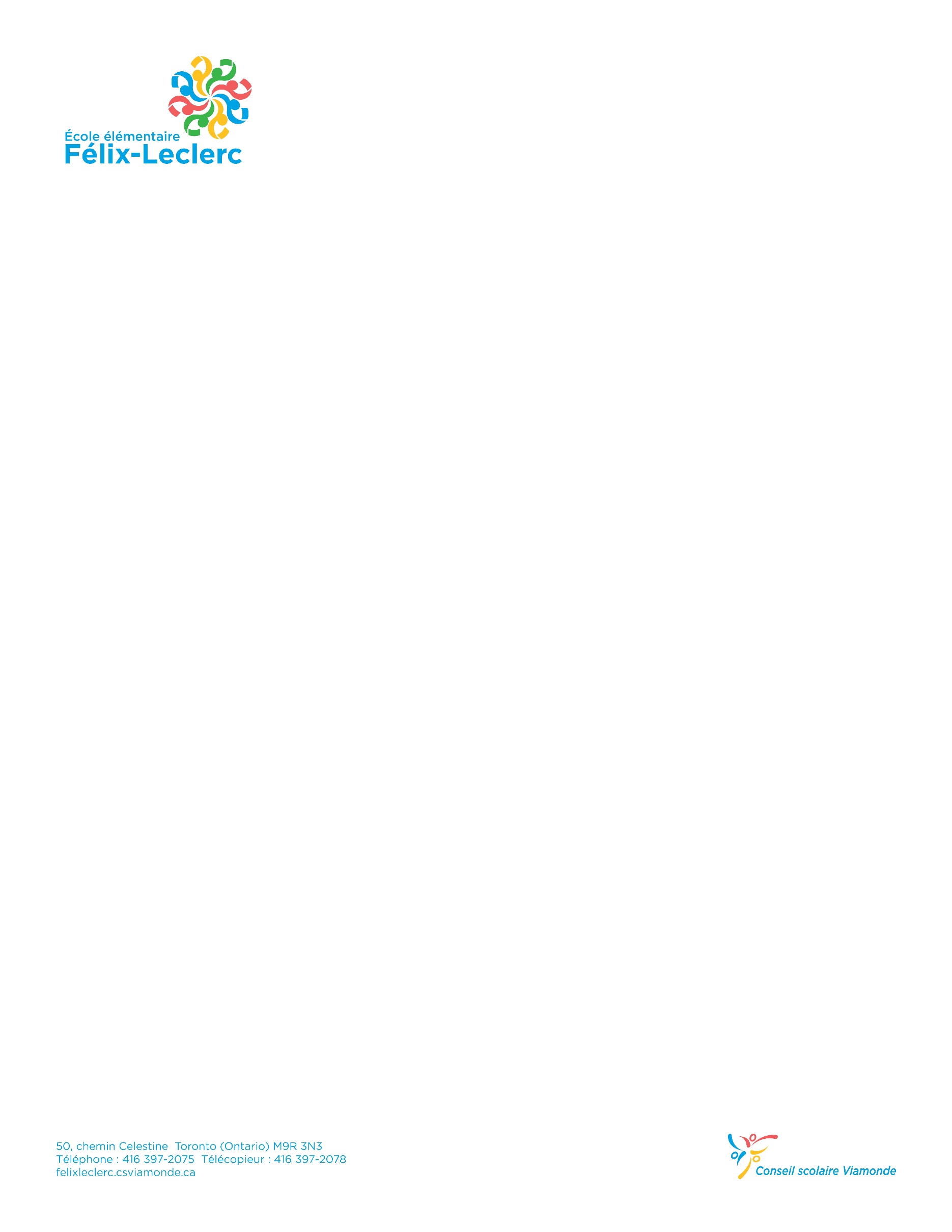 Conseil de l’école élémentaire Félix Leclerc2 octobre 2018 - 18h00 1.Mot de bienvenue et accueil des nouveaux membres2. Engagement de la confidentialité : Signature des membres présents3.Politique et directives administratives 3.24 (Conseil d’école) Présentation du rôle du conseil d’école et des fonctions. La mission du conseil d’école est de formuler à la direction d’école des recommandations visant à améliorer le rendement des élèves, augmenter la responsabilité du système d’éducation pour les parents, tuteurs ou tutrices d’élèves et promouvoir l’école dans sa communauté.4.Élection : présidence; vice-présidence ou co-présidence; secrétaire; trésoreriePrésidence : Vice-président :Trésorier : Secrétaire : 5.Dates et heures des prochaines rencontres :Rapport de la directioneffectif de l’école 195 élèvestests de l’OQRE3e année : lecture : 82%; écriture : 74%; mathématiques : 69%6e année : lecture :100%, écriture : 97%; mathématiques : 93%AccompagnementCarrefour mathématiqueV21Valeurs et matrices des comportementsprogramme de collation activités de l’école 26 octobre : spectacle M/J,18 nov. Rencontre pour les bulletins Leadership des élèves (brigadiers) 7.Budget : voir budget joint8. Priorités + levées de fond : Pizza : 1 fois/par mois et programme de nutrition. Fixer les buts et les priorités pour l’année8.Varia : discuter de nouvelles idées pour levées de fonds ou activités qui pourraient contribuer au bien-être des élèves de l’école. Penser à des manières d’impliquer davantage les membres de la communauté. Nom adresse postale exacte numéro de téléphoneadresse email